ALLEGATO 10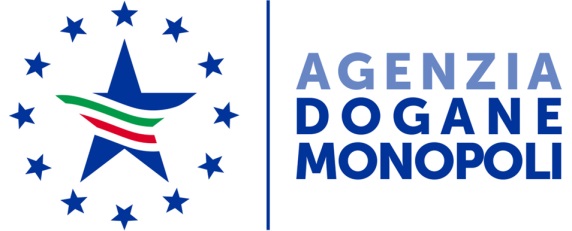 AS INDETTO DALL'AGENZIA DELLE DOGANE E DEI MONOPOLI DIREZIONE REGIONALE PER LA LOMBARDIA CATEGORIA 1A PULIZIA E IGIENE - CIG: ________________ATTESTAZIONE DI SOPRALLUOGO EFFETTUATO DALLE IMPRESE CONCORRENTISPAZIO RISERVATO ALL’AMMINISTRAZIONESPAZIO RISERVATO  ALLE IMPRESE CONCORRENTIDENOMINAZIONE  IMPRESA   _______________________________________________________________________________________________________CON SEDE LEGALE            ____________________________________________________________________________________________________________1 COGNOME E NOME                ___________________________________________________     QUALIFICA INTERNA     INTERNA ALL’IMPRESA         ___________________________________________________2 COGNOME E NOME                  __________________________________________________     QUALIFICA INTERNA     INTERNA ALL’IMPRESA         ___________________________________________________Si attesta che in data _______________________il/i soggetto/i sopra indicati ha effettuato il sopralluogo nella sede dei locali dell’Agenzia delle Dogane e Dei Monopoli e di aver preso piena cognizione dei locali, attrezzature, macchinari e impianti relativi ai servizi oggetto della procedura.Si dichiara che, ai sensi e per gli effetti di cui al DPR 445/2000, i dati sopra riportati sono rispondenti a veritàFirma dell’incaricato dall’impresa concorrente __________________________________________________________Firma dell’incaricato dall’impresa concorrente __________________________________________________________SEDECOGNOME NOMEDATAFIRMALaboratorio Chimico di Milano – via Marco Bruto, 14 – 20138 MilanoEVENTUALI OSSERVAZIONI